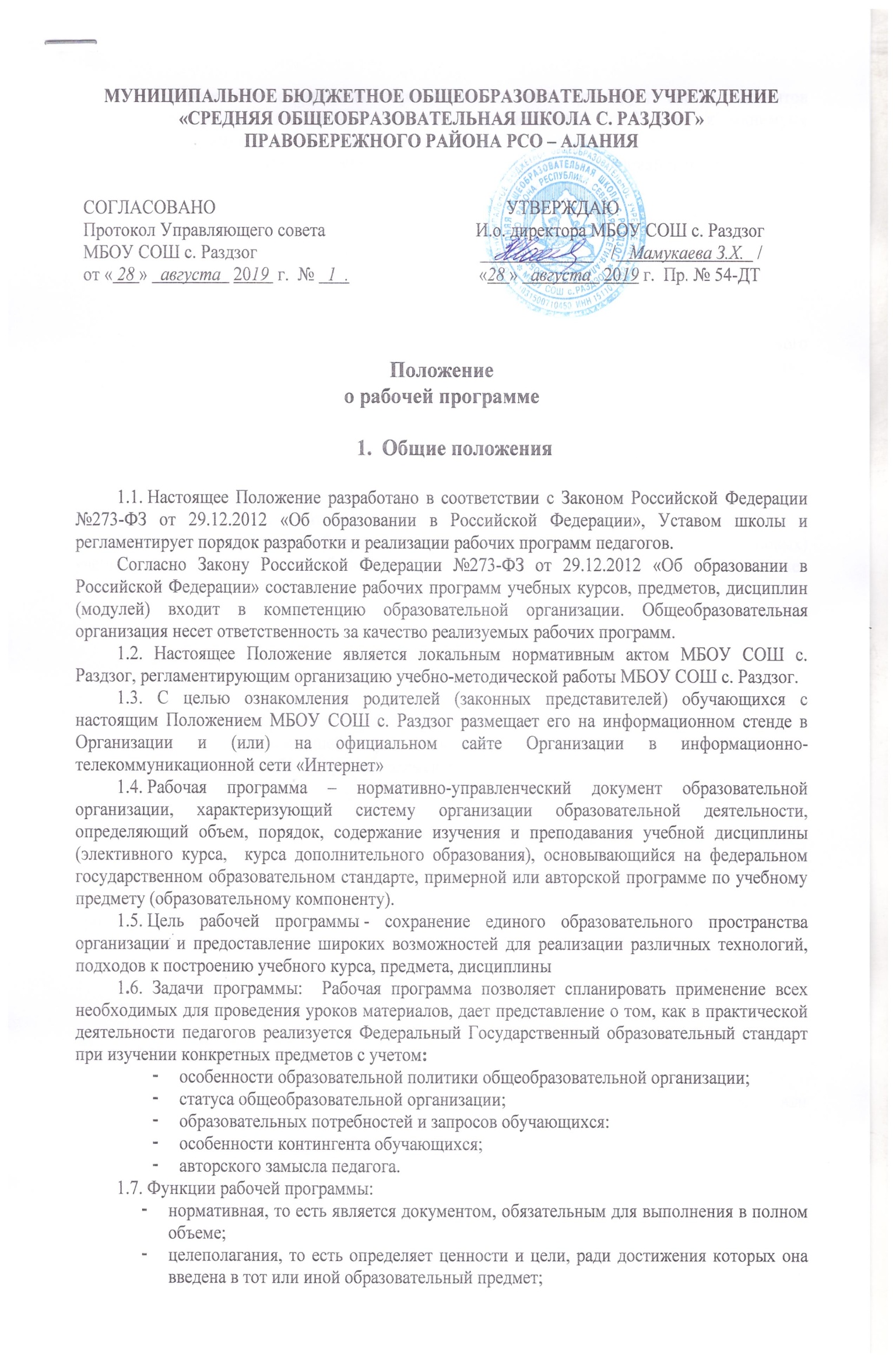 определения содержания образования, то есть фиксирует состав элементов содержания, подлежащих усвоению обучающимися (требования к минимуму содержания), а также степень их трудности; процессуальная, то есть определяет логическую последовательность усвоения элементов содержания, организационные формы и методы, средства и условия обучения; оценочная, то есть выявляет уровни усвоения элементов содержания, объекты контроля и критерии оценки уровня обученности обучающихся.  Технология разработки рабочей программы2.1. Рабочая программа составляется учителем-предметником, педагогом дополнительного образования по определенному учебному предмету или курсу (элективному, курсу дополнительного образования) на один учебный год.2.2. Проектирование содержания образования на уровне отдельного учебного предмета (курса) осуществляется индивидуально каждым педагогом в соответствии с уровнем его профессионального мастерства и авторским видением дисциплины (образовательного компонента). 2.3. Количество часов, отводимых на освоение Рабочей программы, должно соответствовать Учебному плану школы.2.4. Учитель составляет Рабочую программу на основе имеющихся примерных (типовых) учебных программ, авторских рабочих учебных программ. При этом Рабочая программа может отличаться от вышеназванных программ не более чем на 20 %. Структура рабочей программы3.1. Структура Программы является формой представления учебного предмета (курса) как целостной системы, отражающей внутреннюю логику организации учебно-методического материала, и включает в себя следующие элементы: 1. Титульный лист2. Пояснительная записка3. Содержание рабочей программы4. Требования к уровню подготовки обучающихся5. Литература и средства обучения6. Календарно-тематический план учителя (обязательное ежегодное приложение к рабочей программе) Основные характеристики компонентов рабочей программы4.1. Титульный лист содержит: 1.Полное наименование образовательной организации (согласно Уставу)2.Наименование учебного предмета (курса)3. Указание параллели, на которой изучается предмет4. Сведения об учителях авторах-составителях рабочей программы (одного или нескольких)5. Срок реализации (при необходимости)6. Грифы рассмотрения, согласования, принятия и утверждения рабочей программы7. Год разработки рабочей программы Примерный титульный лист представлен  в Приложении 1.4.2. В тексте пояснительной записки к Рабочей программе указывается: Цели и задачи, решаемые при реализации рабочей программы с учетом особенностей региона образовательной организации.Нормативные правовые документы, на основании которых разработана рабочая программаСведения о программе (примерной/ типовой/ или авторской), на основании которой разработана рабочая программа, с указанием наименования, если есть – авторов, места и года изданияОбоснование выбора примерной (типовой) или авторской программы для разработки рабочей программыОпределение места и роли учебного курса, предмета в овладении обучающимися требований к уровню подготовки обучающихся (выпускников) в соответствии с  ФГОСИнформация о внесенных изменениях в примерную или авторскую программу Информация об используемом УМК (особенности содержания и построения)Информация о количестве учебных часов, на которое рассчитана рабочая программа (в соответствии с учебным планом, годовым календарным учебным графиком)Информация об используемых технологиях обучения, формах уроков и т.п., а также о возможной внеурочной деятельности по предметуВиды и формы промежуточного, итогового контроля, материалы для их проведенияПланируемый уровень подготовки выпускников на конец учебного года в соответствии с требованиями, установленными ФГОС, образовательной программой образовательной организации, требованиями ГИА и ЕГЭ 4.3 Содержание рабочей программы может полностью соответствовать содержанию примерной (типовой) программы МОиН  РФ или авторской программы курса (дается ссылка на используемую без изменений программу или прилагается ее текст).Образовательная организация может вносить изменения (не более 20%) в примерную (типовую) или авторскую программу.4.4 Календарно-тематический план является приложением к рабочей программе и разрабатывается учителем на каждый учебный год.В образовательной организации устанавливается единая структура календарно- тематического плана. В нем должно быть определено:Количество часов, отведенное на изучение курса, тем (разделов)Темы каждого урокаДаты прохождения  тем (разделов)Виды, формы контроля (контрольных, лабораторных, практических, зачетов и др., в т.ч. в формате требований ГИА и ЕГЭ) Тематическое планирование оформляется в виде таблицы (Приложение 2)4.5. Поурочное планирование – структурный элемент программы включающий в себя разбивку изучаемой темы на конкретные уроки и содержащий:номер урока;планируемую дату проведения урока;фактическую дату проведенного урока;тему урока;виды урока (используемые технологии);деятельность обучающихся на уроке;виды контроля.Поурочное планирование представляется в виде таблицы (Приложение3)Сокращения, используемые в поурочном планировании, представлены в Приложении 4.  Оформление рабочей программы5.1. Текст набирается шрифтом Times New Roman, 12  , одинарный межстрочный интервал, переносы в тексте не ставятся, выравнивание по ширине, абзац 1,25 см; поля: верхнее, нижнее — , правое — 3см, левое — 1,5см; центровка заголовков и абзацы в тексте выполняются шрифтом Times New Roman,  14 , листы формата А4. Таблицы вставляются непосредственно в текст. Рабочая программа прошивается, страницы нумеруются, скрепляются печатью образовательной организации и подписью руководителя ОО. 5.2. Титульный лист считается первым, но не нумеруется, как и листы приложения Утверждение рабочей программы6.1. Утверждение Программы предполагает следующие процедуры: рассмотрение на заседании методического объединения учителей; согласование с заместителем директора, курирующего данного педагога, предмет, курс, направление деятельности;принятие педагогическим советом;утверждение директором школы с последующим изданием приказа ОО об утверждении рабочих программ до 1 сентября текущего года.6.2. При несоответствии Программы установленным данным Положением требованиям руководитель образовательной организации накладывает резолюцию о необходимости доработки с указанием конкретного срока исполнения. 6.3. Все изменения, дополнения, вносимые педагогом в Программу в течение учебного года, должны быть согласованы с заместителем директора, курирующим данного педагога, предмет, курс, направление деятельности. (Приложение 5)Приложение 1Приложение 2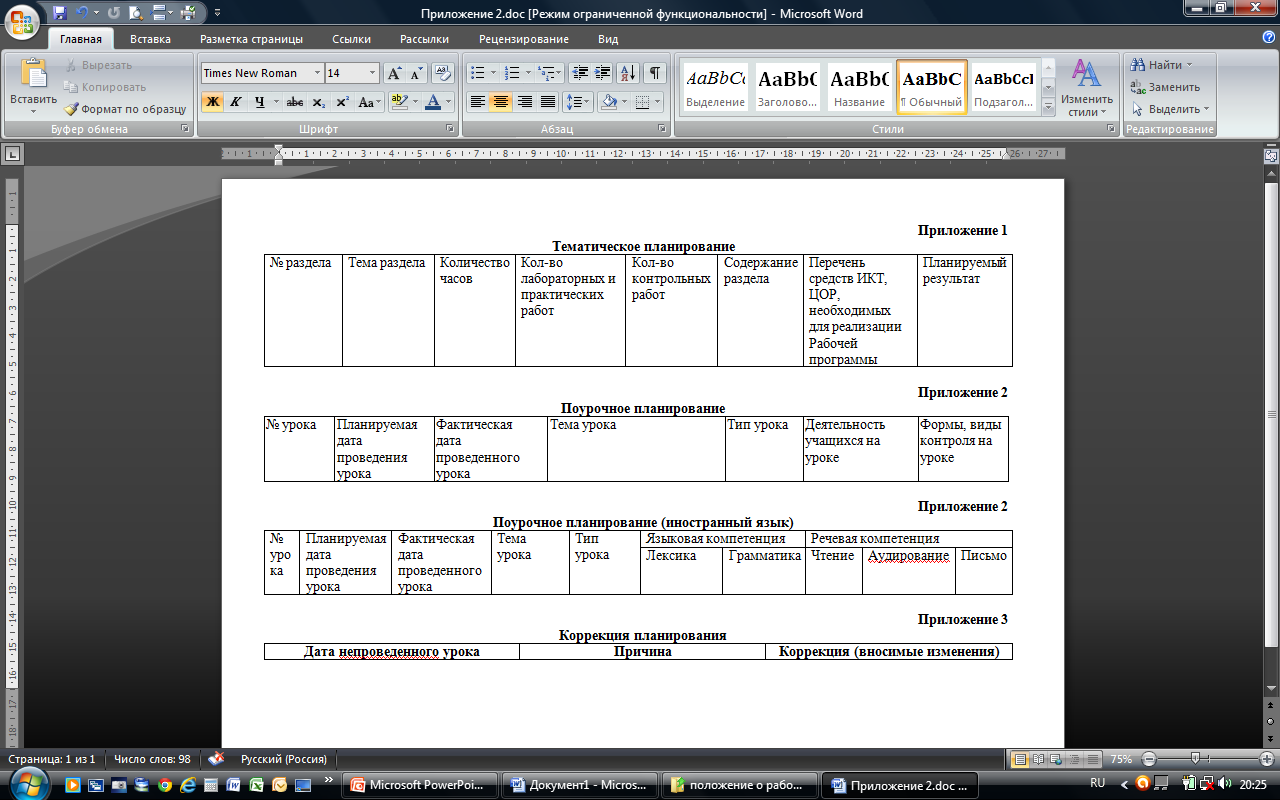 	Приложение 3Приложение 4Приложение 5 Коррекция планированияТипы урокаДеятельность обучающихся на урокеВиды контроляФормы работы1.Урок изучения и первичного закрепления новых знаний2. Урок закрепления знаний3. Урок комплексного применения ЗУН4. Урок обобщения и систематизации знаний5.Урок контроля, оценки и коррекции знаний обучающихся6. Комбинированный урок7. Урок развития речиБеседаПодготовка выступленияОзвучивание, комментирование и т.п. видеофрагментаВыполнение дифференцированных заданийИсследованиеИграКонсультацииКонтрольная, проверочная и т.п. Поисковая работаПеревод информации из одного вида в другойПрактическая работаСоставление (разгадывание) кроссворда, головоломки, ребусаРабота с дополнительной литературой.Работа с текстом учебника (конспектирование, составление плана, составление рассказа, составление тезисов, составление вопросов)Работа с цифровыми источниками информацииСамостоятельная учебная деятельностьСоставление таблицВыполнение упражнений по повторениюВыполнение экспериментаПрактическая работа с…Поисковая деятельностьИндивидуальная работа с …Работа в парах с …Работа в группах с …Фронтальная работа с…ПР – проверочная работаЛР – лабораторная работаДР – диагностическая работаСР – самостоятельная работаКР – контрольная работаПДЗ – проверка домашнего заданияУО – устный опросФО – фронтальный опрос (экспресс-опрос)З – зачет самопроверка, взаимопроверка, тест, работа с дидактическими материалами, с материалами ГИА, по карточкам, с материалом учебника и т.п.Дата непроведенного урокаПричинаКоррекция